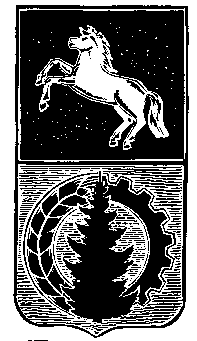 АДМИНИСТРАЦИЯ АСИНОВСКОГО РАЙОНАПОСТАНОВЛЕНИЕ02.08.2016                                               	                                                                      № 1065г. Асино  О  предоставления разрешения  на отклонение от предельных параметров разрешенного строительства, реконструкции объекта капитального строительства на земельном участке, расположенном  по адресу: Томская область, Асиновский район, г. Асино, ул. Партизанская, 103         Руководствуясь статьей 40 Градостроительного кодекса Российской Федерации, статьей 22 Правил землепользования и застройки Асиновского городского поселения Асиновского района Томской области, решением  Думы Асиновского района от 24.12.2015  № 30 «О принятии полномочий», на основании заключения о результатах публичных слушаний по вопросу предоставления разрешения на отклонение от предельных параметров разрешенного строительства, реконструкции объектов капитального строительства на земельном участке, расположенном по адресу: Томская область, Асиновский район, г. Асино, ул. Партизанская, 103.          ПОСТАНОВЛЯЮ:         1. Предоставить разрешение  на отклонение от предельных параметров разрешенного строительства, реконструкции объекта капитального строительства на земельном   участке,  расположенном  по   адресу:  Томская   область,   Асиновский    район,   г.  Асино, ул. Партизанская, 103.         2. Настоящее постановление вступает в силу с даты его подписания, подлежит опубликованию в средствах массовой информации и размещению на официальном сайте муниципального образования «Асиновский район» в информационно-телекоммуникационной сети «Интернет».3. Контроль за исполнением настоящего постановления возложить на Первого заместителя Главы администрации Асиновского района по обеспечению жизнедеятельности и безопасности.Глава Асиновского района				                                               А.Е.Ханыгов